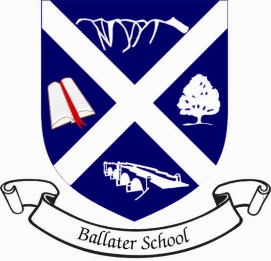 Ballater School P3-5 Term 4 Newsletter Dear ParentsWelcome to Term 4! I hope you all had a lovely Easter break.Term 3 passed quickly, with our mid-term break and Covid absences playing havoc with the timetable! We still managed to pack a lot in! Once again, a highlight was our IDL learning week. Every single pupil put in a huge effort to produce a fantastic piece of art and every pupil worked very hard to present a group dance sequence that was put together entirely by themselves. We were so proud of them!We completed a block of Tech last term, where we learned lots of digital literacy skills. We covered a lot of ground; changing fonts, using spellchecker, editing work, sending emails, how to cut and paste and how to share work, to name but a few! Everyone improved their digital skills, and we look forward to putting these new skills to use.This term, we will include a block of music, where we will focus on percussion and a block of science, where we will be learning about forces. Mrs. Duckworth will still cover one afternoon a week. She will continue to focus on mental maths, as well as teaching French and grammar.Our cross curricular topic this term is “Our Business World,” where we will be trying to answer the question, “How do we get/make money?” The focus of this topic is to learn about the difference between needs and wants, how to budget effectively and how a business works. PE will still be on Mondays and Wednesdays, subject to the odd change!In writing this term, we will be concentrating on writing a non-chronological report. Each pupil will pick a topic of their choice, research it in school, as well as at home, and will write a non-chronological report on their chosen topic. This ties in nicely with our listening and talking focus this term, which is to give a talk to the class. Each pupil will use their research for writing to create a presentation/talk to give to their classmates.In numeracy, we are continuing to learn about data and analysis, and we will then begin a topic on fractions, decimal fractions and percentages.As always, please do not hesitate to contact me if you have any questions or worries.Kindest Regards,Mrs. Davidson